«Региональная практика трудоустройства: опыт, проблемы, перспективы»Современная молодежь представляет будущее нашей страны. От ее действий, поведения, возможностей самореализации зависит дальнейшее развитие российского общества. Поэтому в нынешней ситуации актуальным является исследование таких проблем как представления молодежи о профессиональной карьере, формирование основных социально-экономических ценностей, способствующих успешной реализации профессиональной стратегии молодого поколения. Интеллект, знания, образованность, культура, компетентность и практические способности являются показателями профессионального и, в первую очередь, карьерного развития личности молодого специалиста.Наличие диплома позволяет молодому специалисту приступить к профессиональной деятельности, успешное выполнение которой зависит не только от приобретенных знаний, но и практических навыков.Каждый человек, делая первые шаги в своей профессии, испытывает определенные трудности. Всё кажется незнакомым, непонятным и требует огромных усилий для достижения поставленной цели. Становление мастера производственного обучения происходит гораздо труднее, чем человека любой другой профессии. Для успешного становления и развития ему недостаточно иметь багаж педагогических знаний, умений и навыков, полученных в учебном заведении.Для молодого специалиста вхождение в новую деятельность сопровождается высоким эмоциональным напряжением, требующим мобилизации всех внутренних ресурсов. Именно в этот момент молодому специалисту необходима помощь опытного коллеги.В данной статье, я бы хотела поделиться опытом успешного карьерного роста выпускника, путь от студента до мастера производственного обучения КГБ ПОУ ХПЭТ, на примере Станислава Кандалинцева.  В 2020-2021 учебном году приказом от 16.09.2020№ 214-ОД директора КГБ ПОУ ХПЭТ я, Литвинцева Галина Александровна, мастер производственного обучения высшей категории назначена наставником молодого специалиста Кандалинцева Станислава Сергеевича.  В 2016 году с отличием закончил Хабаровский промышленно-экономический техникум. Работал и учился на заочном отделении Хабаровского педагогического колледжа по специальности «Коррекционная педагогика в начальном образовании». Трудолюбие, добросовестность и желание сделать мир лучше – самые яркие черты характера Стаса. Сейчас он победитель Региональных, Национальных   чемпионатов «Абилимпикс», и счастливый человек.1 место региональный и национальный сухое строительство и штукатурные работы 2018 года,1 место облицовка плиткой региональный чемпионат 2019, 3 место облицовка плиткой национальный 2019 год,1 место малярное дело региональный   2020 год,2 место малярное дело национальный   2020 год,2 место  DIAFSkills Казань Малярное дело 2021 годВ настоящее время – член Международной сборной X Международного чемпионата «Абилимпикс»В 2020 году после успешной защиты диплома Станислав Сергеевич был принят на работу в КГБ ПОУ ХПЭТ мастером производственного обучения на группу по профессии «Облицовщик- плиточник». Для ребят из интерната и для всего техникума Станислав Сергеевич – яркий пример человека, способного упорно идти к своей цели, добиваться успехов несмотря на обстоятельства жизни. Но наше знакомство произошло ещё раньше, когда Станислав был студентом нашего техникума. С 2016-2020 мы участвовали в краевых, региональных, национальных конкурсах «Абилимпикс», где Станислав занимал призовые места и вошёл в сборную Хабаровского края по компетенции «Сухое строительство и штукатурные работы».   Станислав Сергеевич будучи мастером производственного обучения посещал мои уроки, был на внеклассных мероприятиях. Уже тогда в наши планы входило, что Станислав Сергеевич пойдет дальше учиться и вернется к нам работать. Так и получилось, Станислав Сергеевич закончил КГБ ПОУ «Хабаровский педагогический колледж имени Героя Советского Союза Д.Л.Калараша».  И в 2020 году после успешной защиты диплома Станислав Сергеевич был принят на работу в КГБ ПОУ ХПЭТ мастером производственного обучения на группу по профессии «Облицовщик- плиточник».Считаю, что правильно выбранные мной формы методического сопровождения позволили начинающему мастеру производственного обучения раскрыть свои творческие способности, деятельностей и организаторские возможности.С сентября по декабрь 2022, Станислав Сергеевич повышал свой профессиональный уровень и участвовал в вебинарах, стажировках:Стажировка на предприятии «Домостроительный завод», тема «Современные строительные технологии и материалы» с 15.09-30.09.2021; Сертификат Юрайт-Академия «Методика и практика проектного обучения» 05.10.2021;Удостоверение о повышении квалификации «Эффективные технологии в профессиональной деятельности педагога СПО с учетом спецификации стандарта Ворлдскиллс России по компетенции «Сухое строительство и штукатурные работы» 2021;Свидетельство о праве участия в оценке демонстрационного экзамена по стандартам Ворлдскиллс» 09.10.2021;Таким образом, система работы с молодым педагогом способствовала:- адаптации молодого педагога к новым условиям труда;- формированию его заинтересованности в работе;- созданию педагогической среды, в которой молодой педагог востребован.- приобретению практических навыков, необходимых для педагогической работы;- выработке умения применять теоретические знания в практической деятельности;- приобретению опыта по освоению разнообразных современных технологий обучения Я считаю, что адаптация Станислава Сергеевича к педагогической деятельности продвигается успешно, так как:• овладел необходимыми теоретическими знаниями и практическими навыками организации своей учебной деятельности;•проведение занятий стало привычным, работа не вызывает чувства страха, неуверенности;Следовательно, можно сделать вывод о том, что профессиональная успешность молодого специалиста зависит не только от его личностных качеств, способностей, ценностей и мотиваций, но, в равной степени, и от их соответствия выбранной специальности, от сформированной уже в образовательном учреждении способности выстраивать стратегии и тактики гибкой ориентации в профессиональной среде.Наиболее ощутимыми результатами совместной работы являются:Во-первых, повышение квалификации и профессионального мастерства педагогического коллектива, его сплоченность, следование общим целям и интересам;Во-вторых, развитие личностно ориентированных отношений между коллегами-преподавателями, способствующих эффективному оказанию помощи и поддержки в педагогической практике техникума;В-третьих, формирование в нашем техникуме такой категории педагогов, которая способна брать на себя ответственность за обучение молодых специалистов. Это самое ценное приобретение, потому что наибольшей эффективности педагогическая деятельность достигает в тех образовательных учреждениях, которые сами «растят» свои педагогические кадры.Список литературы1. Авраамова Е. М., Беляков С. А., Логинов Д. М., Полушкина Е. А. Механизмы трудоустройства российской молодежи. М.: Дело, 2017.2. Герасимова А.Л. Практико – ориентированная модель специалиста среднего звена, учебник. –М.:ИНФРА, 20183.  Жандарова И. Свободные руки // Российская бизнес-газета. Карьера и менеджмент. 2015. № 1027.4.  Переверзев В. Ю. Качество среднего профессионального образования: проблемный аспект // Среднее профессиональное образование. 2003. № 7. С. 2–4.5.    Чередниченко Г. А. Перемены в структуре занятости и образовательных стратегиях молодежи // Грани российского образования. М.: Центр социологических исследований, 2015. С. 278–306. 6. Чернявская А. П. Психологическое консультирование по профессиональной ориентации молодого специалиста. - М., 2017.оциологических исследований, 2015. С. 278–306.Приложения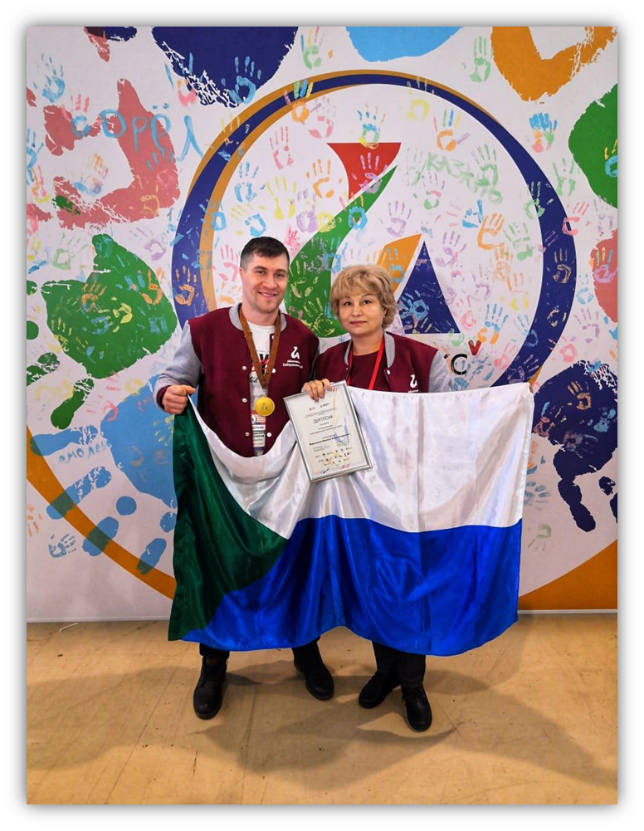 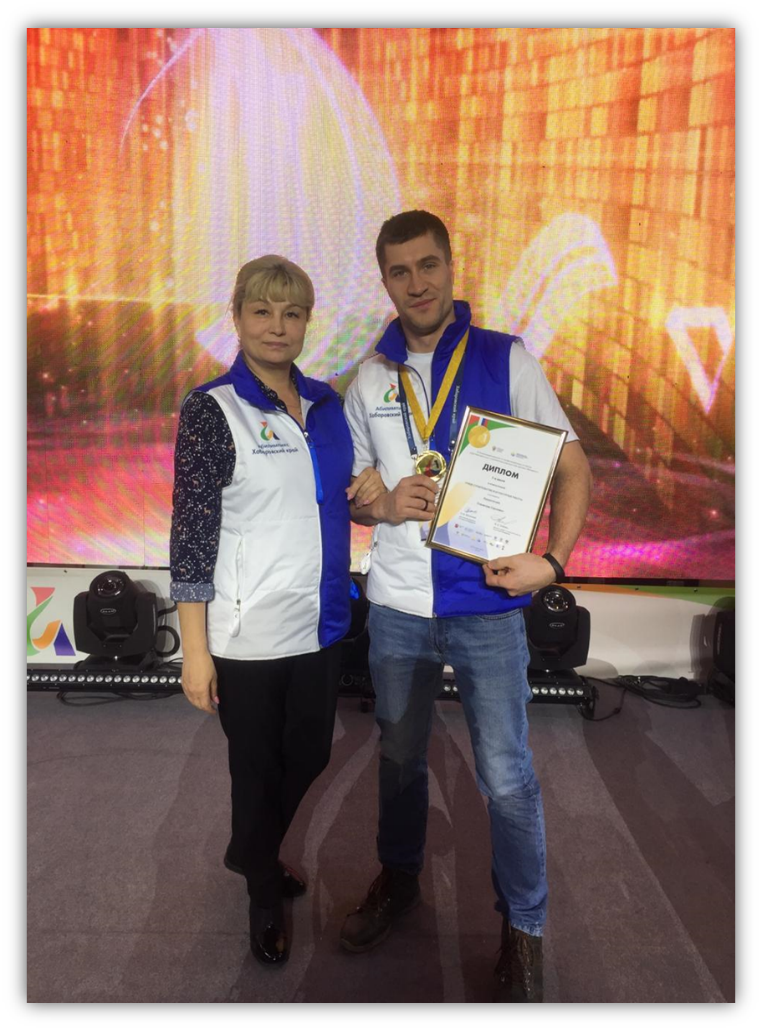 